Supporting Information for Stabilizer-free vitamin E nanovehicle for biological research published in Journal of Oleo SciencePreparations and Characterizations of Stabilizer-free Vitamin E NanovehicleShigesaburo Ogawa*, Katsuya Iuchi, Taro Tsubomura, Kiichiro Totani, and Setsuko Hara Table of ContentsPage S2Figure S1. Preparation protocol of dispersion AFigure S2. TEM image of dispersion A: DL--Toc with phosphotungstic acid stainingFigure S3. Preparation protocol of dispersion BPage S3Figure S4. TEM image of dispersion B: DL--Toc with uranyl acetate stainingFigure S5. (a) UV spectra of the chromanol rings in DL--Toc and PMC; (b) Polarity parameter v.s. maximum absorption wavelength, λmaxPage S4Figure S6. Size dependence of DL--Toc nanoparticles on DL--Toc concentration in the DMSO preparationFigure S7. UV spectra of ethanol solutions of DL--Toc at different concentrationsPage S5Figure S8. 1H-NMR spectra of ethanol solutions of DL--Toc at different concentrationsTable S1. Summary of characterizations of the VE dispersions A, prepared using 0.4 wt% ethanol solution and pure water as the water mediumPage S6Figure S9. (a) Representative UV–vis absorption spectra with and without the DL--Toc dispersion vehicle; (b) A DLS chart after the radical scavenging testFigure S10. (a) Effect of Tween 80 on UV–vis spectra; (b) representative DLS chart after solublilization in 0.2 wt% Tween 80 aq.Page S7Figure S11. Dose-dependence of TBHP on cell viability in %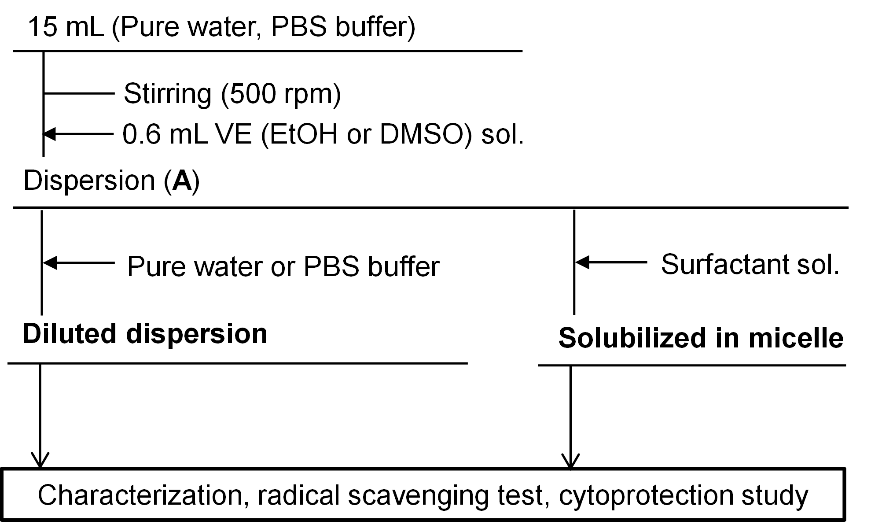 Figure S1. Preparation protocol of dispersion A.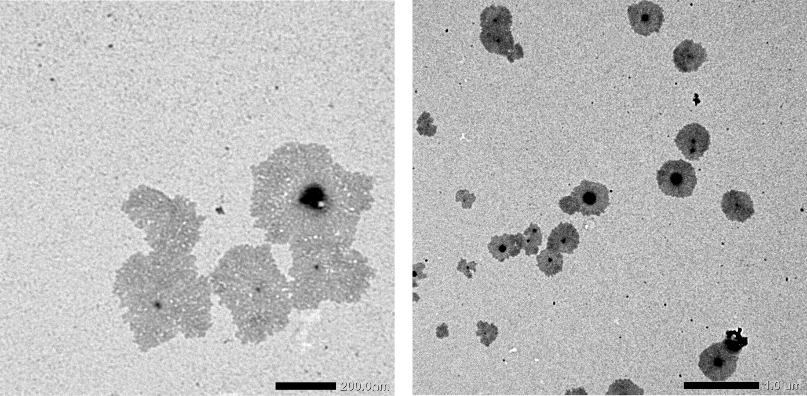 Figure S2. TEM image of dispersion A: DL--Toc with phosphotungstic acid staining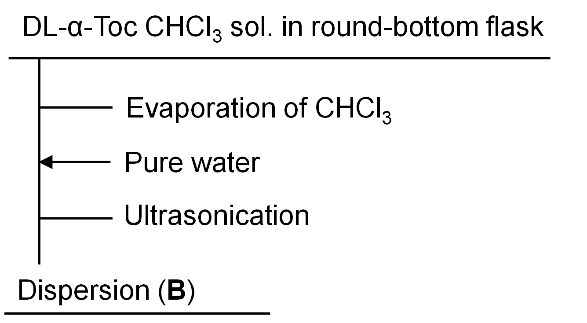 Figure S3. Preparation protocol of dispersion B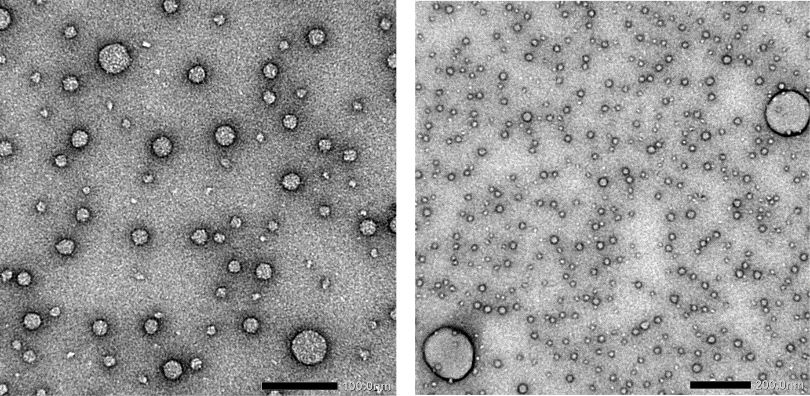 Figure S4. TEM image of dispersion B: DL--Toc with uranyl acetate staining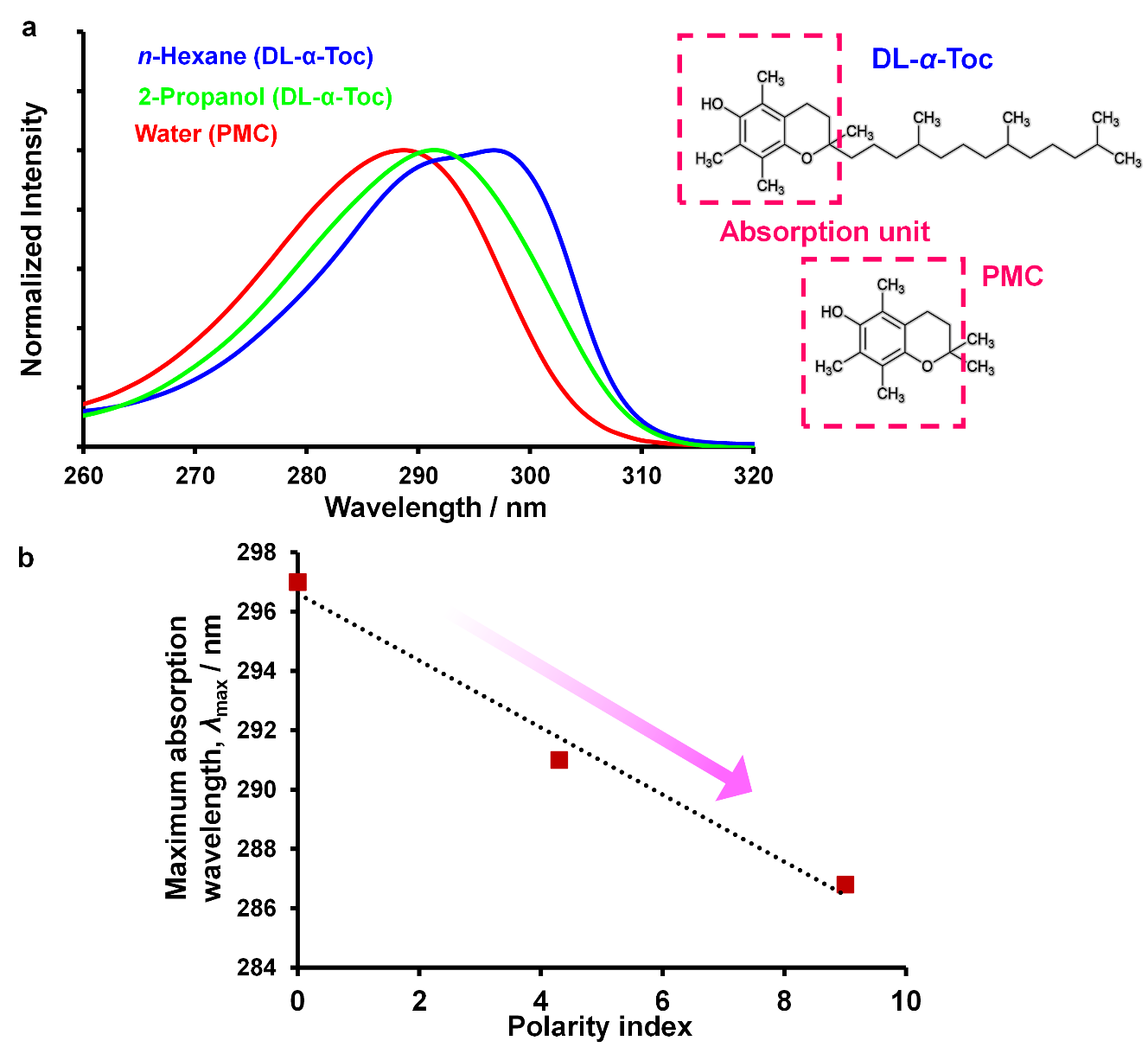 Figure S5. (a) UV spectra of the chromanol rings in DL--Toc and PMC; (b) Polarity parameter v.s. maximum absorption wavelength, λmax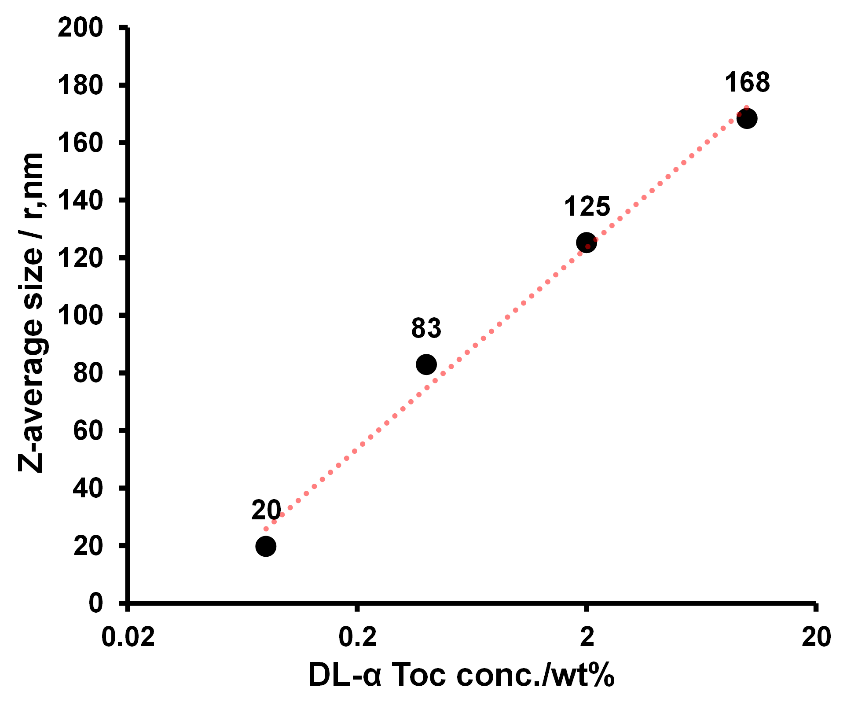 Figure S6. Size dependence of DL--Toc nanoparticles on DL--Toc concentration in the DMSO preparation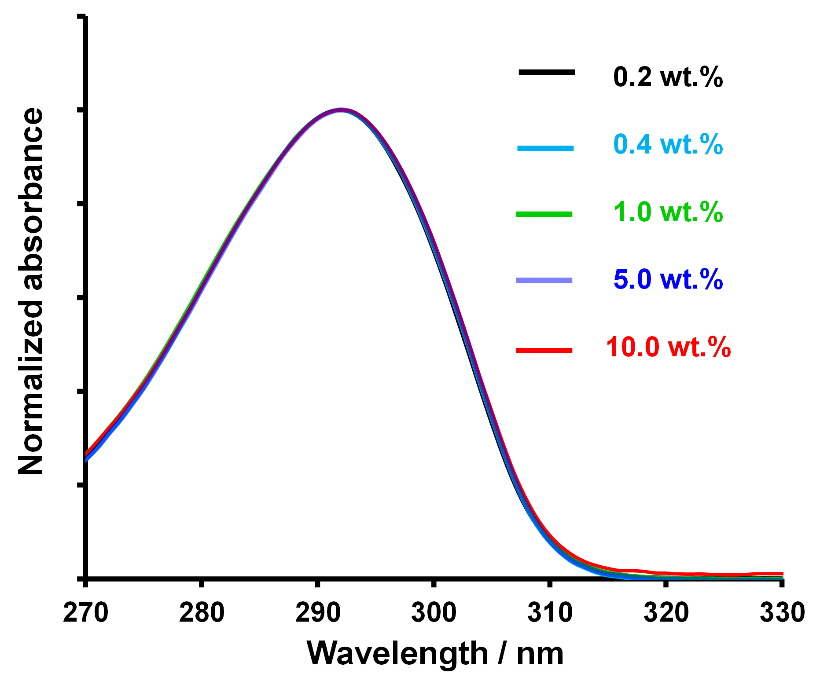 Figure S7. UV spectra of ethanol solutions of DL--Toc at different concentrations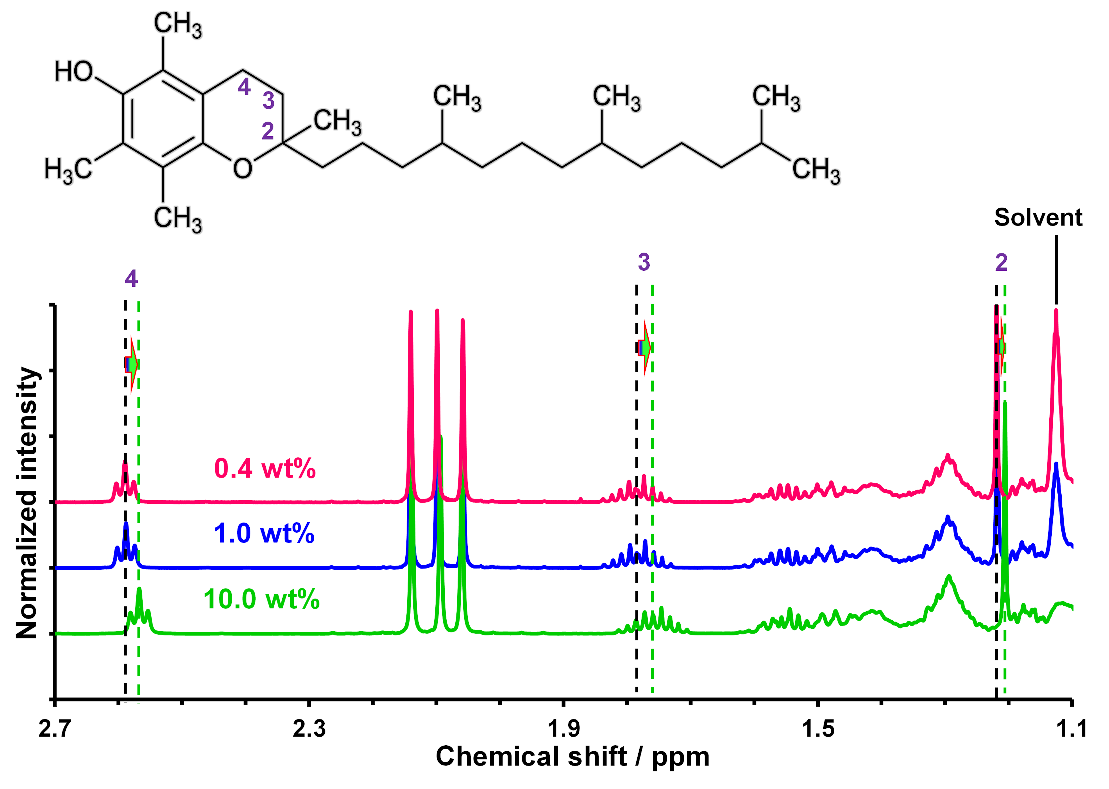 Figure S8. 1H-NMR spectra of ethanol solutions of DL--Toc at different concentrationsTable S1. Summary of characterizations of the VE dispersions A, prepared using 0.4 wt% ethanol solution and pure water as the water medium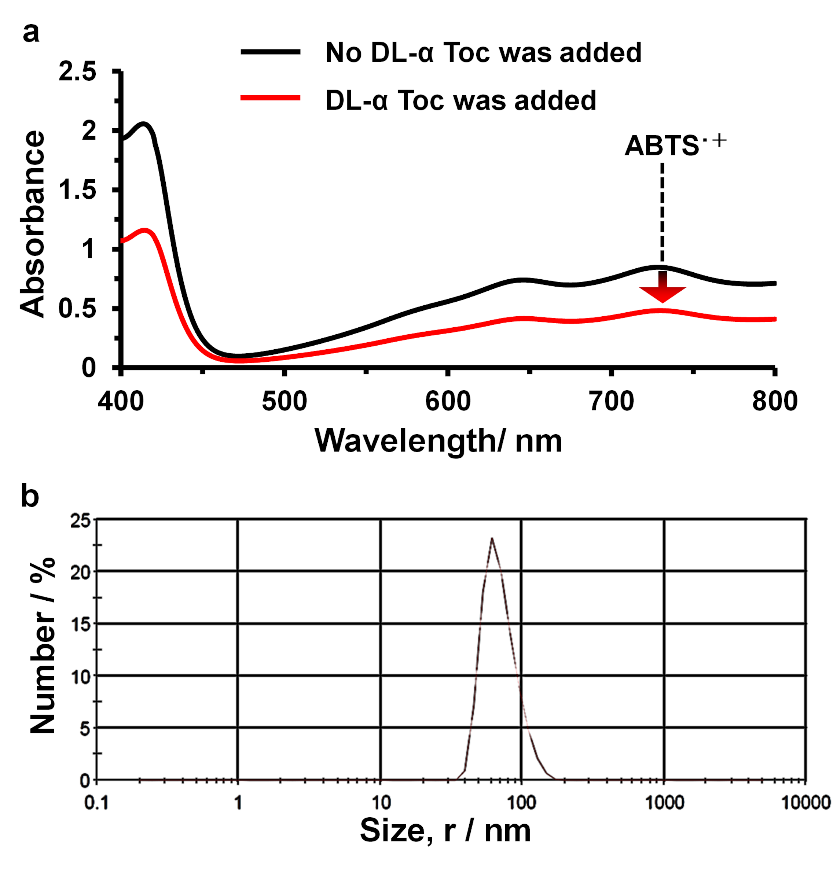 Figure S9. (a) Representative UV–vis absorption spectra with and without the DL--Toc dispersion vehicle; (b) A DLS chart after the radical scavenging test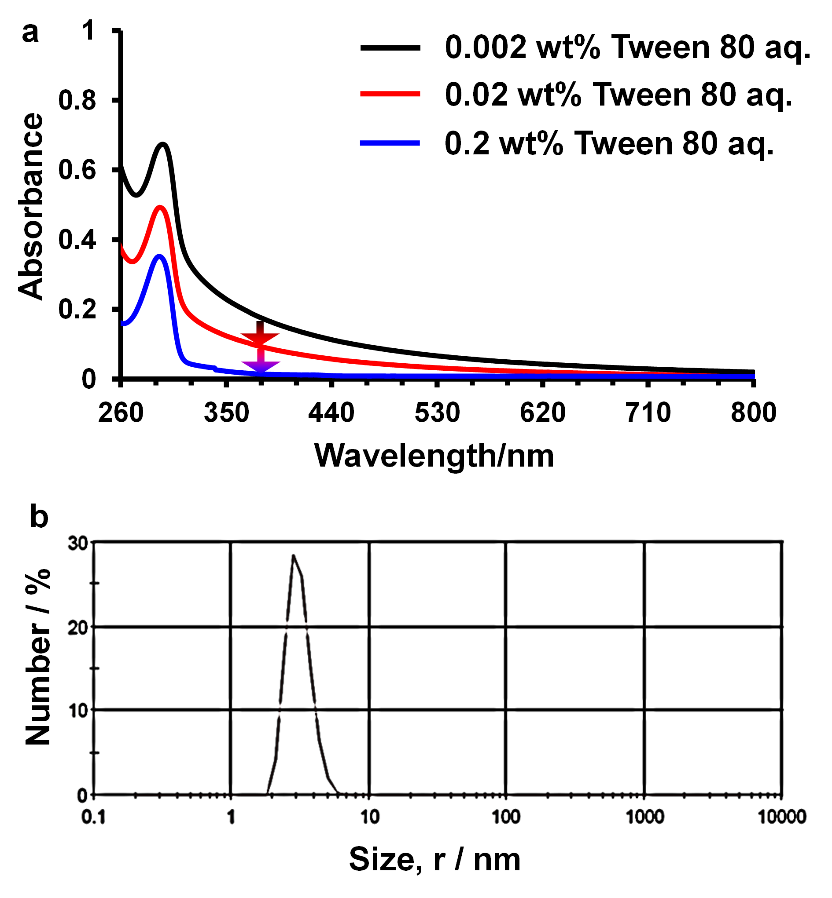 Figure S10. (a) Effect of Tween 80 on UV–vis spectra; (b) representative DLS chart after solublilization in 0.2 wt% Tween 80 aq.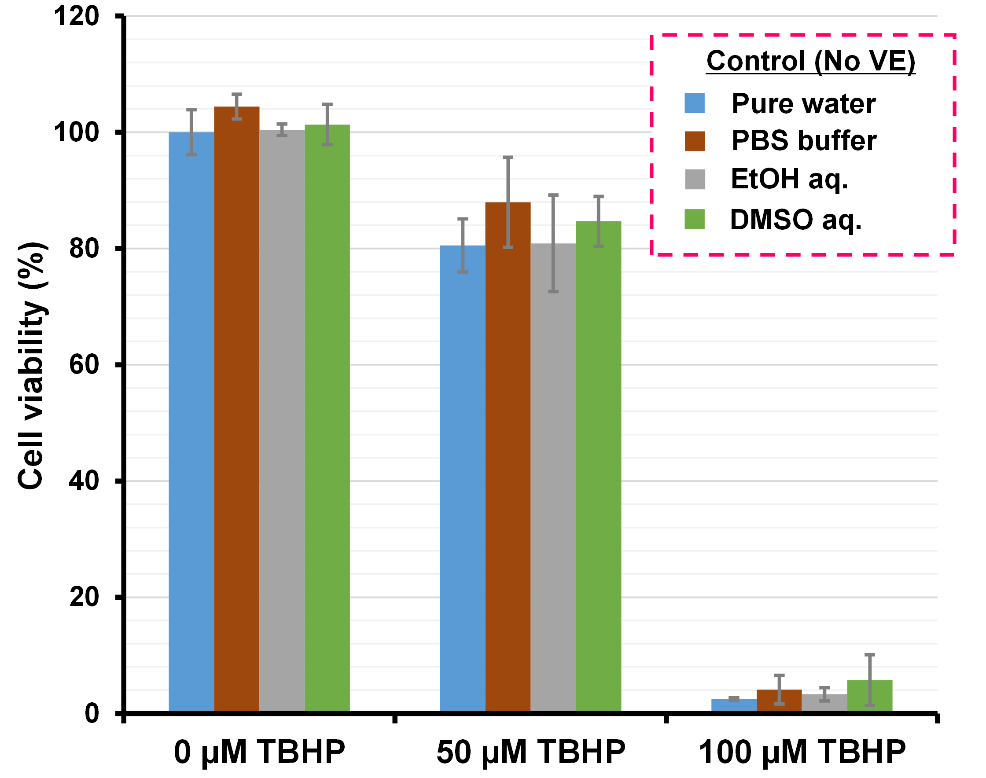 Figure S11. Dose-dependence of TBHP on cell viability in %VEr/nmPDIDL--Toc71.80.13D--Toc74.50.01D--Toc59.10.07D--Toc72.20.05D--Toc47.00.07TocToctri45.00.11Toctri67.10.10Toc-Q52.70.18